Ãîâü-Уãòààë ñóìûí ÈÒÕ-ûí Тэргүүлэгчдийн2018 оны үйл ажиллагааны  тàéëàí2018.12.18.                        .                                                                                         Èëòãýã÷ íü:Ñóìûí                                                                                                                                ИТХ-ын дарга                                                                                                                                            Б.Цэрэнмөнх		Òºëººëºã÷ íºõäºº !		Ýðõýì çî÷èä,óðèëãààð îðîëöîæ áóé                Íî¸ä õàòàãòàé íàðàà ! Монгол Улсын шинэ Үндсэн хуулийн дагуу орон нутгийн удирдлагын шинэ тогтолцоо бүрдэж эхэлснээс хойш орон нутгийн хурлын  7 дахь удаагийн сонгуулийн үр дүнгээр байгуулагдсан сумын иргэдийн төлөөлөгчдийн Хурал иргэдийнхээ эрх ашиг,хүсэл сонирхлыг илэрхийлж, сумынхаа эдийн засаг, нийгмийн зорилтыг тодорхойлсон, сонгуулийн бүрэн эрхийн хугацаанд баримтлах хурлын үйл ажиллагааны чиглэл,Засаг даргын үйл ажиллагааны хөтөлбөрийг баталж, хэрэгжүүлэн ажиллаж байна. Сумын иргэдийн Төлөөлөгчдийн Хурал, гүйцэтгэх засаглалын байгууллагууд маань хамтран олон нийтийн хүсэл зорилго, хэрэгцээ шаардлагад тулгуурлан, сонгогч иргэддээ ойртон нэгдэж, хамтарч ажиллан тэдний нийгмийн амьдрал, орон нутгийн хөгжлийн ойрын ба хэтийн төлөв, бүтээн байгуулалт, байгаль орчныг хамгаалах, сахилга хариуцлагыг сайжруулах, ажлын чанар үр нөлөөг дээшлүүлж, гарсан шийдвэр, дэвшүүлсэн зорилтынхоо биелэлт үр дүнг тооцож, иргэдийнхээ аятай тухтай амьдрах нөхцлийг бүрдүүлэхэд үйл ажиллагаагаа чиглүүлэн ажиллаж  байна.    ИТХ  нь  НӨУБ-ын үйл ажиллагааг таниулах, мэдээ мэдээллээр хангах, иргэдтэйгээ  хамтарч ажиллах хүрээнд хурлын төлөөлөгч нарыг тойрогтоо ажиллах боломж нөхцлөөр хангах, багийн ИНХ-ын дарга нарыг ажлын чиглэл удидамжаар хангах, сумын Засаг дарга, түүний тамгын газар, төсөвт албан байгууллагуудад  ажлын үүрэг чиглэл өгч тайлан сонсох,хөдөөгийн малчид иргэдтэй уулзаж, цаг агаарын нөхцөл байдал, цаг үеийн ажил, малчдын санал бодлыг сонсож хэрэгжүүлэх, орон нутгийн төсвийн орлого бүрдүүлэлт, төсвийн хөрөнгийн зарцуулалт, сум хөгжүүлэх сангийн үйл ажиллагаа, орон нутгийн болон төрийн өмчийн хадгалалт хамгаалалт ашиглалт, эзэмшилтийн байдал,  байгаль орчны хамгаалалт нөхөн сэргээлт, цэвэр орчин бүрдүүлэх  зэрэг сум орон нутагт тулгамдаж буй олон ажил асуудлуудыг авч хэлэлцэн зохих шийдвэрүүдийг гаргаж, төрийн үйлчилгээг чирэгдэлгүй хөнгөн шуурхай хүргэх,  ил тод нээлттэй ажиллахад  анхаарч ажиллалаа. Нэг. ИТХ-ын хуралдааны талаарÌîíãîë Уëñûí Зàñàã çàõèðãàà íóòàã äýâñãýðèéí íýãæ ò¿¿íèé óäèðäëàãûí òóõàé õóóëèéí 23 äóãààð ç¿éëèéí 23.2-т сумын хурлын ээлжит хуралдааныг жилд 2-оос доошгүй удаа хуралдуулна гэñýí  çààëòûí õ¿ðýýíä сумын ИТХ нь 3 удаа 86.6 хувийн ирцтэйгээр хуралдаж, хуралдаанаар нийт 23  асуудал хэлэлцэж  15 тогтоол гаргасан байна. 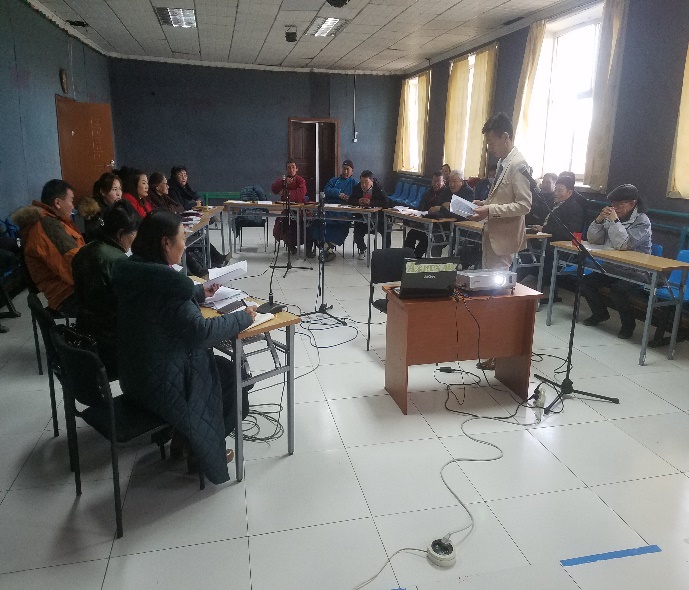 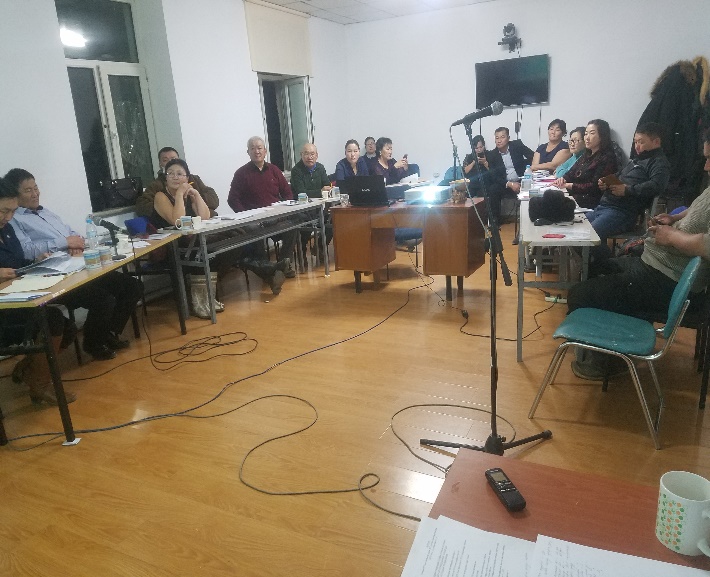         Сумын ИТХ-ын хуралдаанаар сумын 2017 оны төсвийн гүйцэтгэл, аудитын дүгнэлт,сумын Засаг даргын үйл ажиллагааны хөтөлбөрийн 2018 оны эхний хагас жилийн хэрэгжилт,2018 оны төсвийн зохицуулалт, сумын төвийн багийн тухай, сумын эдийн засаг, нийгмийг хөгжүүлэх 2018 оны үндсэн чиглэл, төлөвлөгөөний хэрэгжилтэд  дүгнэлт өгөх, сумын эдийн засаг, нийгмийг хөгжүүлэх 2019 оны үндсэн чиглэл, төлөвлөгөөний төсөл,  сумын ерөнхий төлөвлөгөөний танилцуулга, газрын төлбөр тогтоох тухай,  байгалийн өнгөт болон үнэт чулууг хууль бус аргаар олборлоход хяналт тавих, иргэдээс мэдээ мэдээлэл хүлээн авах журмын хэрэгжилт ,сумын засаг даргад нэр дэвшүүлэх, сумын Засаг даргын үйл ажиллагааны хөтөлбөрийн хэрэгжилт,  орон нутгийн хөгжлийн сангийн 2018 оны зарцуулалт, 2019 онд хийгдэх ажлын жагсаалт, 2018 оны төсвийн үлдэгдэл зарцуулж, зохицуулалт хийх тухай, сумын 2019 оны төсөв,  сумын газар зохион байгуулалтын 2019 оны төлөвлөгөө,  сум хөгжүүлэх сангийн  санхүүгийн болон үйл ажиллагааны тайлан, төсөл сонгон шалгаруулах болон хяналтын зөвлөл, үйлдвэрлэл үйлчилгээний чиглэлийг шинэчлэн батлах, Их газрын чулууны байгалийн цогцолборт газрын орчны бүсийн хилийн зааг тогтоох тухай, байгаль орчныг хамгаалах, нөхөн сэргээх арга хэмжээний орлого, зарлагын тайлан, сумын төвийн багийн хуваарилалтын асуудал, сумын ИТХ-ын  2018 оны үйл ажиллагааны  тайлан зэрэг асуудлуудыг хэлэлцэн шийдвэрлэж хуралдаанаас   нийт 15  тогтоол гаргасан байна.          ИТХ-ын хуралдааны нээлттэй байдлыг хангаж FM радиогоор шууд дамжуулах болон õóðàëäààíûã ºðãºòãºí àëáàí áàéãóóëëàãûí äàðãà ýðõëýã÷èä, àæèë õàðèóöñàí ìýðãýæèëòí¿¿ä, иргэдийг хуралдаанд чөлөөтэй оролцуулж, хуралдааны дэгийн дагуу санал бодлоо илэрхийлэх боломжоор хангаж ажиллаж байна. Хоёр. ИТХ-ын Тэргүүлэгчдийн үйл ажиллагааны талаар:Ñóìûí ÈÒÕ-ûí Тэргүүлэгчид   12  удаа хуралдаж  36 асуудал хэлэлцэж  хуралдаанаас 34   тогтоол гаргаж, тэмдэглэлээр-7, давхардсан тоогоор Засаг дарга, албан байгууллагын дарга эрхлэгчид 3 албан тоотоор  зөвлөмж хүргүүлж,  үүрэг чиглэл өгч ажилласан  байна.  Тэргүүлэгчдийн хурлаар  үндсэн хөрөнгийг бүртгэлд авах, бүртгэлээс хасах, ИТХ, Тэргүүлэгчдийн 2018 оны төлөвлөгөө,Тэргүүлэгчдийн хурлаар хэлэлцэх асуудлын улирлын төлөвлөгөөнүүд, ГХУССЗ-ийн 2018 оны ажлын төлөвлөгөө, 1-р улиралд зохион байгуулсан ажил, гэмт хэрэг зөрчлийн талаарх хэсгийн төлөөлөгчийн сонсгол, гэмт хэрэг зөрчлөөс урьдчилан сэргийлэх нийгмийн дэг журмыг хангах талаар хэрэгжүүлж байгаа 2018 оны эхний хагас жилд хийсэн ажлын тайлан 2018 оны хагас жилийн байдлаар гарсан гэмт хэргийн мэдээлэл цаашид авах арга хэмжээний талаар суманд хэрэгжиж буй үндэсний хөтөлбөрүүдийн мэдээлэл , сумын эдийн засаг, нийгмийг хөгжүүлэх 2018 оны төлөвлөгөөний хүрээнд 1-р улиралд зохион байгуулсан ажил,  цаашид анхаарах асуудал, ИТХ-ын Тэргүүлэгчдийн 2018 оны 09,10 тоот зөвлөмжийн хэрэгжилтийн талаар  сумын Засаг даргын орлогчийн мэдээлэл, сум хөгжүүлэх сангийн хөрөнгийн зарцуулалт, зээлийн ашиглалт, эргэн төлөлтөд   хийсэн хяналтын зөвлөлийн мэдээлэл, ОНХС-ын үйл ажиллагаанд хийсэн хяналт шалгалтын дүн мэдээлэл,  Орон нутгийн хөгжлийн сангийн хяналтын зөвлөл байгуулах, Хөдөлмөр эрхлэлт, халамжийн асуудал хариуцсан мэргэжилтний  ажлын мэдээлэл, эмнэлгийн байгууллагын үйл ажиллагаа, эрүүл мэндийг дэмжих жилийн ажлын төлөвлөгөө, зохион байгуулсан ажил, эмнэлгийн стратеги төлөвлөгөө батлах, ахмадад ээлтэй баг, байгууллага, иргэн шалгаруулах журмын тухай,  сумын төрийн албан хаагчдад орон сууц ашиглуулах, түрээслэх журам, төрийн албан хаагч нарын ажлын хариуцлага, дэг журмыг чангатгах талаар баримтлах журам, орчны бүсийн сумын зөвлөлийг шинэчлэн байгуулах, нийтийн номын санг Болор цомын эзэн яруу найрагч Барнангийн Доржпаламын нэрэмжит болгох тухай, төрийн дээд шагналд уламжлах тухай зэрэг асуудлуудыг хэлэлцэн шийдвэрлэсэн байна. 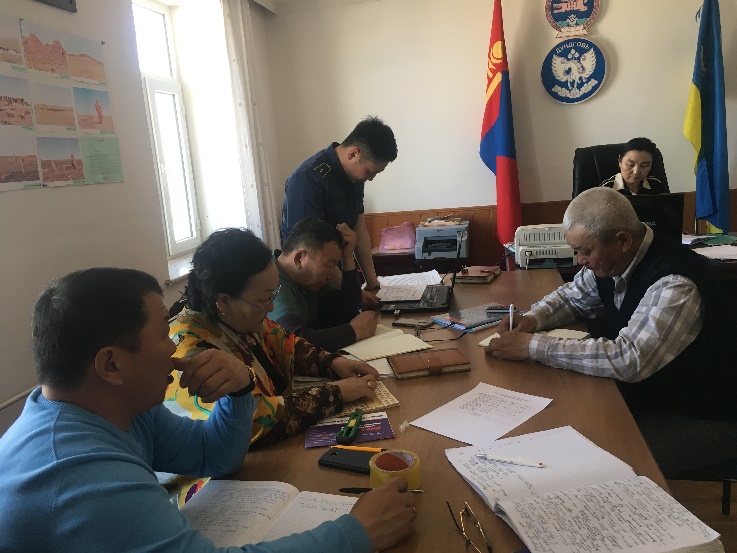 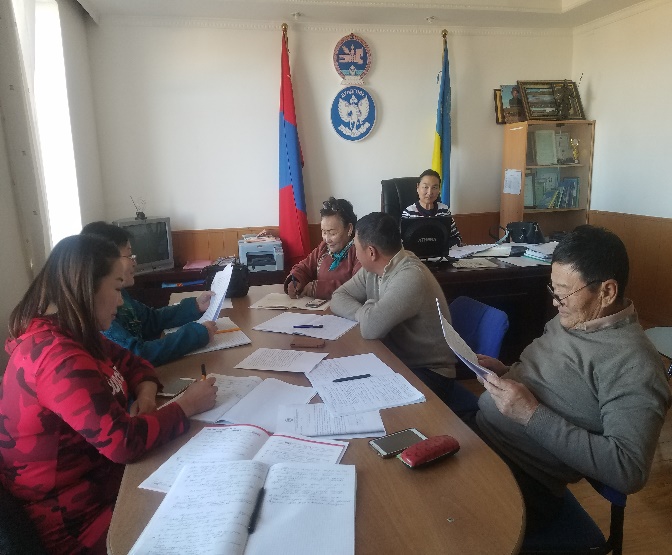 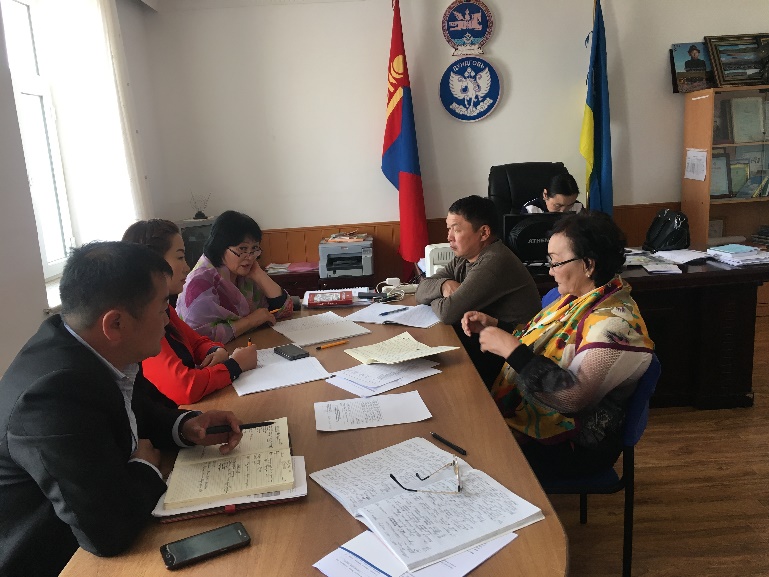 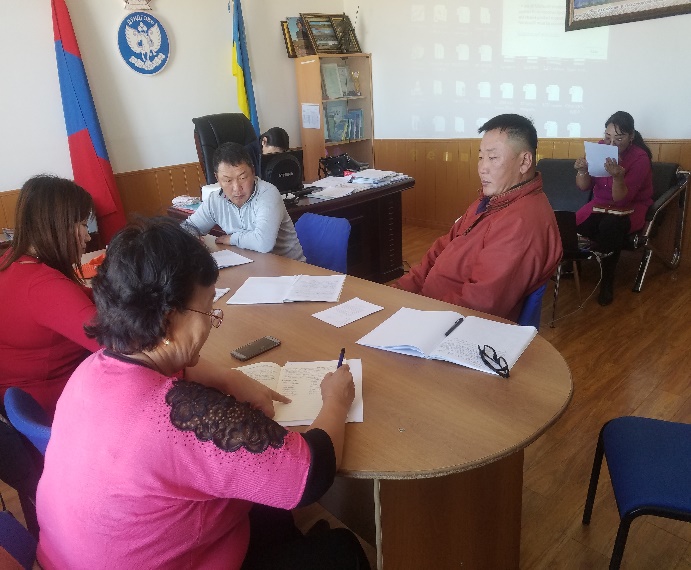 Ñóìûí ÈÒÕ-ûí ажлын алба 26 àëáàí áè÷èã õ¿ëýýí àâч øèéäâýðëýñýí ба Тэргүүлэгчдээс 22  àëáàí áè÷èã òîîòûã õîëáîãäîõ ãàçàðò явуулсаí áайна. Ñóìûí ÈÒÕ-д  ºðãºäºë-1, ãîìäîë-1, санал-16, бүгд ....... өргөдөл гомдлыг  õ¿ëýýí àâ÷ õîëáîãäîõ áàéãóóëëàãà õ¿ì¿¿ñò óëàìæëàí шилжүүлж, 1 өргөдлийг холбогдох дээд газарт уламжлан øèéäâýðëýæ  ýçäýä çîõèõ õàðèóã íü ºãсөн áàéíà.	 Àëáàí áè÷èã õýðãèéã ñòàíäàðòûí øààðäëàãûí äàãóó õºòëºí á¿ðòãýë õÿíàëòàíä àâ÷ õàðèó áèåëýëòèéã òîîöîí ИТХ-ын дотоод бичиг баримтыг хөтлөх хэргийн нэрийн жагсалтын дагуу хадгаламжийн  íýãæ үүсгэн  цэгцэлж сумын архивт хүлээлгэн өгч  хэвшсэн. Мөн сумын ИТХ-ын болон Тэргүүлэгчдийн тогтоолыг 2012 оноос хойш цахим сан бүрдүүлэн бүртгэлд бүрэн оруулаад байна.   Ñóìûí ÈÒÕ,  Òýðã¿¿ëýã÷äýýñ ãàðãàñàí òîãòîîë øèéäâýðèéã ýìõýòãýí жилд 2 óäàà хурлын òºëººëºã÷ид,  албан байгууллагын дарга эрхлэгч нарт  ãàðûí àâëàãà áîëãîí õ¿ðãýæ хэвшсэн.Иðãýäèéí ñàíàëûã тойрогтоо ажиллах, нээлттэй хаалганы өдөрлөг, ñàíàëûí õóóäñààð àâ÷ íýãòãýí ä¿ãíýëò ãàðãàæ  саналыг эрэмбэлэн ИТХ, Засаг дарга,холбогдох албан байгууллагуудад хүргүүлэн ажиллаж байна.  Гурав. Өмчийн талаарСóìûí ÈÒÕ-ûí Òýðã¿¿ëýã÷èä ºì÷ õºðºíãèéã á¿ðòãýõ, ýçýìøèõ,øèëæ¿¿ëýõ, ò¿ðýýñëýõ, àêòëàí äàíñíààñ õàñàõ àñóóäëûã àéìãèéí ÈÒÕ-ûí 2014 оны 232 тоот òîãòîîëûã áàðèìòëàí øèéäâýðëýж байна. Жил бүр улс орон нутгийн төсөв, төсөл хандив тусламжаар, ОНХС-ын хөрөнгөөр хийгдсэн ажлуудыг  тухайн байгууллагын  данс бүртгэлд тусгуулан орон нутгийн өмчид бүртгэн  бүртгэлд  бүрэн хамруулахад  анхаарч ажиллалаа.   Сумын ЗДТГ-т õàíäèâ òóñëàìæ, бусад эх үүсвэрээр авсан  15 нэр төрлийн 33910700 төгрөгний үндсэн хөрөнгийг бүртгэлд авах Дунд сургуульд õàíäèâ òóñëàìæ, бусад эх үүсвэрээр авсан 4 нэр төрлийн 10913500 төгрөгний үндсэн хөрөнгийг бүртгэлд авах, гүний худгийг  8000000 төгрөгөөр үнэлж үндсэн хөрөнгийн бүртгэлд авах Сумын сум дундын эмнэлэгт хандив тусламжаар ирсэн 8 нэр төрлийн 5634200 төгрөгний үндсэн хөрөнгийг бүртгэлд авахӨмчийн дахин үнэлгээтэй холбогдуулан орон нутгийн хөгжлийн сангийн хөрөнгөөр засварласан сумын ЗДТГ-ын үндсэн хөрөнгөнд бүртгэлтэй 54680000 төгрөгний  35 энгийн уурхайн худгийг ЗДТГ-ын үндсэн хөрөнгийн бүртгэлээс хасах шийдвэрийг гаргасан байна. Сумын ИТХ-ын төсөв санхүү эдийн засгийн хорооноос төсөвт албан байгууллагуудын өмч хөрөнгийн хадгалалт хамгаалалт, эзэмшилтийн байдалд хяналт шалгалтыг явууллаа.  Төсөвт  албан байгууллагуудын ашиглалтгүй буюу илүүдэлтэй хөрөнгийг цэгцлэх ажлын хүрээнд  хүүхдийн цэцэрлэгийн хуучин барилга, Ажирхай багийн хуучин конторын барилгын  дуудлага худалдаа 2 удаа  зарлагдсан ч одоогоор худалдаалагдаагүй байна.  Дунд сургуулийн үндсэн хөрөнгөнд бүртгэлтэй багш нарын 4 айлын орон сууцыг Цагаанцэцэгт хувьчлах шийдвэр гарсан.   Дөрөв. Сургалт суртчилгааны талаар: УИХ-ын тамгын газар, НҮБ-ын хөгжлийн хөтөлбөр,  Швейцарын хөгжлийн агентлагийн санхүүжилтээр хэрэгжүүлж буй  “Монгол Улсын төлөөллийн байгууллагыг бэхжүүлэх нь” төслийн хүрээнд сумын ИТХ-ын тэргүүлэгч  нарт зориулсан  сургалтанд  3 тэргүүлэгч, нутгийн удирдлагад эмэгтэйчүүдийн манлайлал сэдэвт эмэгтэй төлөөлөгчдийн сургалтанд 3 эмэгтэй  оролцсон нь төлөөлөл бүрэн хамрагдаж чадаагүй,  хангалтгүй хамрагдсан  цаашид анхаарах байхаа. 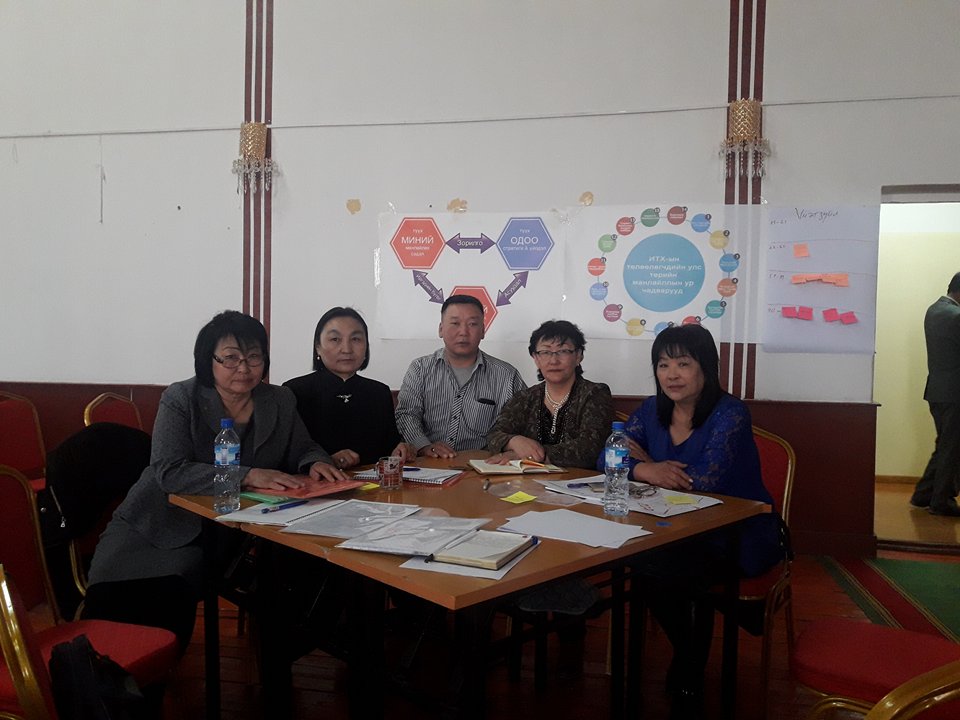 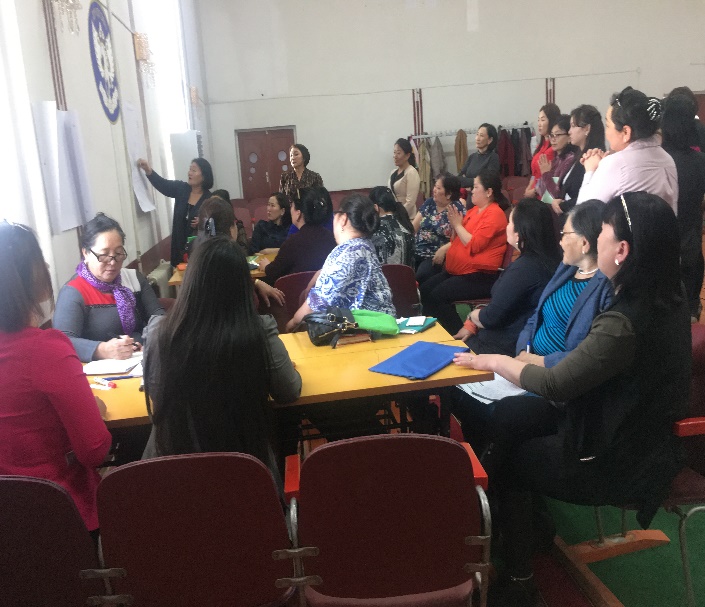 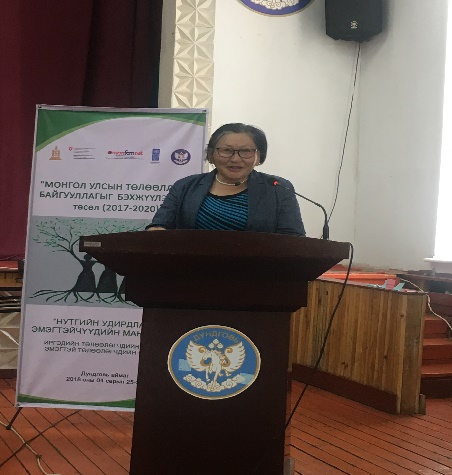 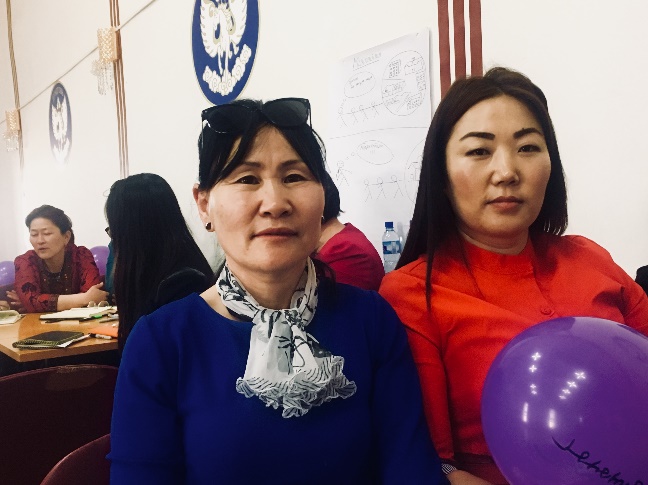 Монголын нутгийн удирдлагын холбооноос зохион байгуулдаг сумын ИТХ-ын төлөөлөгчдөд зориулсан “Хурал ба төлөөлөгчийн манлайлал, ур чадвар” сэдэвт сургалтанд сургалтын зардлыг төсвөөсөө зохицуулан хамруулсан. Сургалтанд 13 сумын хурлын төлөөлөгч хамрагдлаа.  Ñóìûí ÈÒÕ,Òýðã¿¿ëýã÷äèéí õóðëûí íýýëòòýé áàéäàë, èðãýäèéí îðîëöîîã íýìýãä¿¿ëýõ çîðèëãîîð ñóìûí ÈÒÕ-ûí õóðàëäààíûã FM ðàäèîãîîð øóóä äàìæóóëàí õ¿ðãýх, õóðаëдааныг ºðãºòãºí àëáàí áàéãóóëëàãûí äàðãà ýрõëýã÷, õîëáîãäîõ ìýðãýæèëòí¿¿äèéã îðîëöóóëах, иргэдийг оролцуулж òýäíèé ñàíàë áîäëûã сонсоход анхаарч àæèëëàæ áàéíà. Цаг үеийн мэдээ мэдээлэл, хийсэн ажлаа goviugtaal.dundgovi.Khural.mn сайт, dundgovi.gov.mn хаягаар үйл ажиллагааны мэдээллээ танилцуулж  байна.  	ИТХ-ын нээлттэй хаалганы өдөрлөгөөр ИТХ-ын үндсэн чиг үүрэг, хурлын төлөөлөгчийн бүрэн эрх, хууль тогтоомж, хурлын шийдвэрийг иргэдэд тайлбарлан таниулах, иргэдээс тавьсан санал хүсэлтийн хариу мэдээлэлийг хүргэж ажиллалаа. 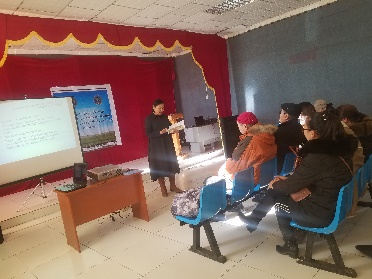 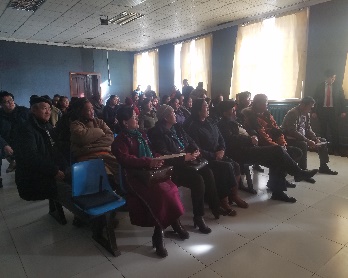  	ИТХ-ын ажлын албанаас “Мэдээллийн цаг” хөтөлбөр болон FM -106.1 радиогоор ИТХ-ын чиг үүргийн талаар, Захиргааны ерөнхий хууль,  Төрийн албаны тухай шинэчилсэн хуулиар мэдээлэл хийлээ. 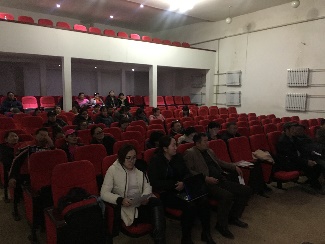 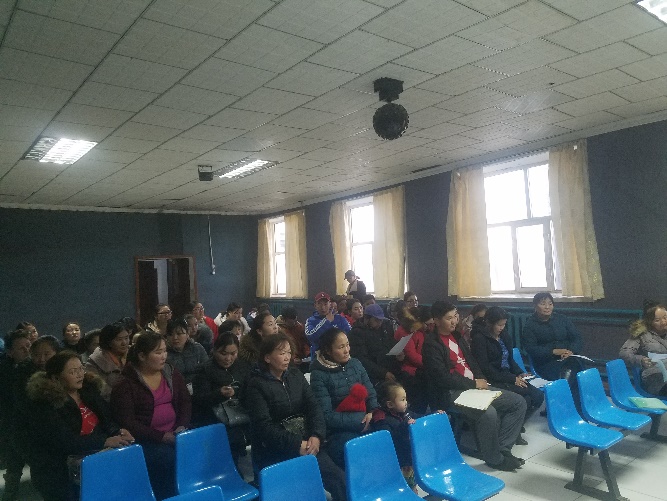         Дундговь аймгийн төрийн албаны салбар зөвлөл, ЗДТГ-аас зохион байгуулсан “Төрийн албаны сахилга хариуцлага” нэгдсэн зөвлөгөөнд сумын албан байгууллагын дарга эрхлэгчид, нарийн бичгийн дарга хамрагдсан. 	                        Хурлын төлөөлөгчдийг  тойрогт нь ажиллуулж, иргэд, сонгогчдынхоо  санал хүсэлтийг сонсох, тэдэнтэй  уулзах ажлыг зохион байгуулж,  ИТХ-аас шатахууны зардлын дэмжлэг үзүүлж  иргэд сонгогчтойгоо уулзах ажлыг тогтмолжуулахад анхаарч ажиллаж байна.  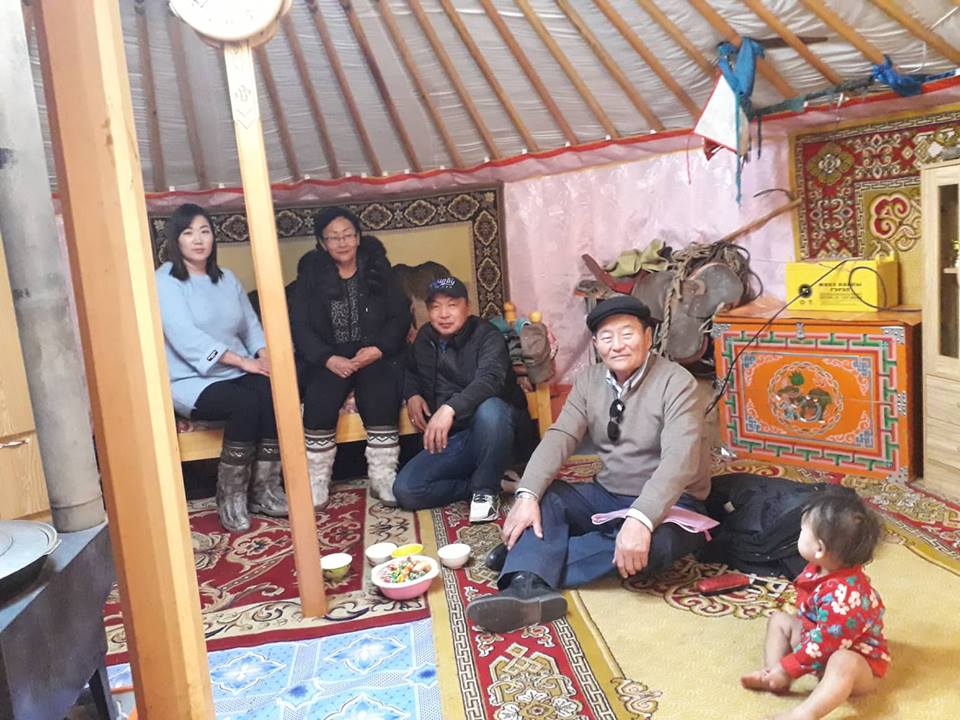 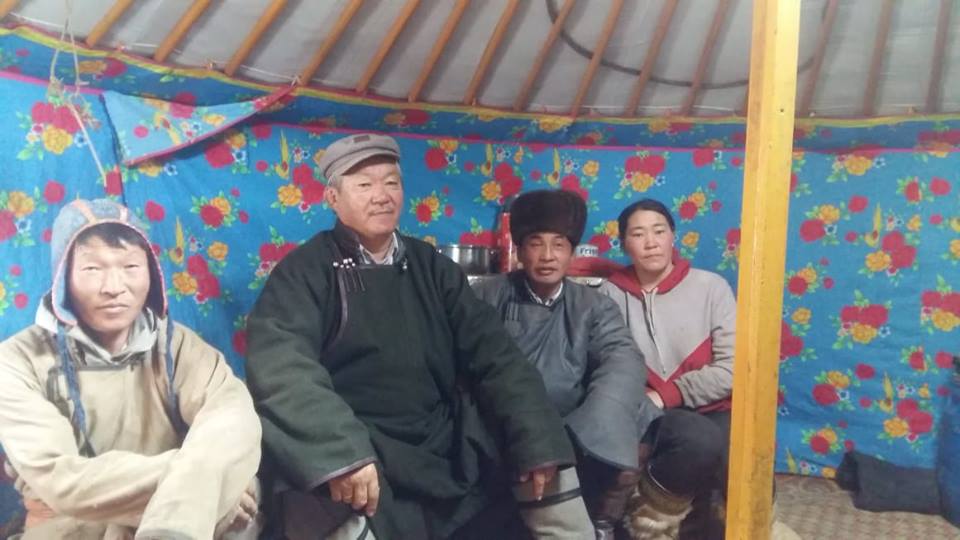 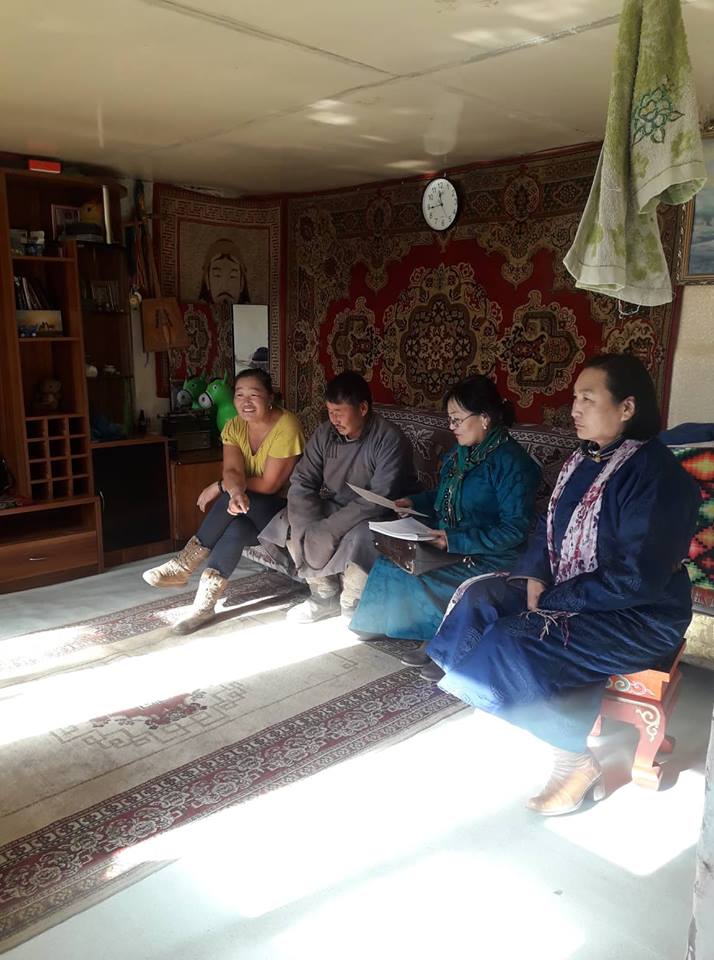 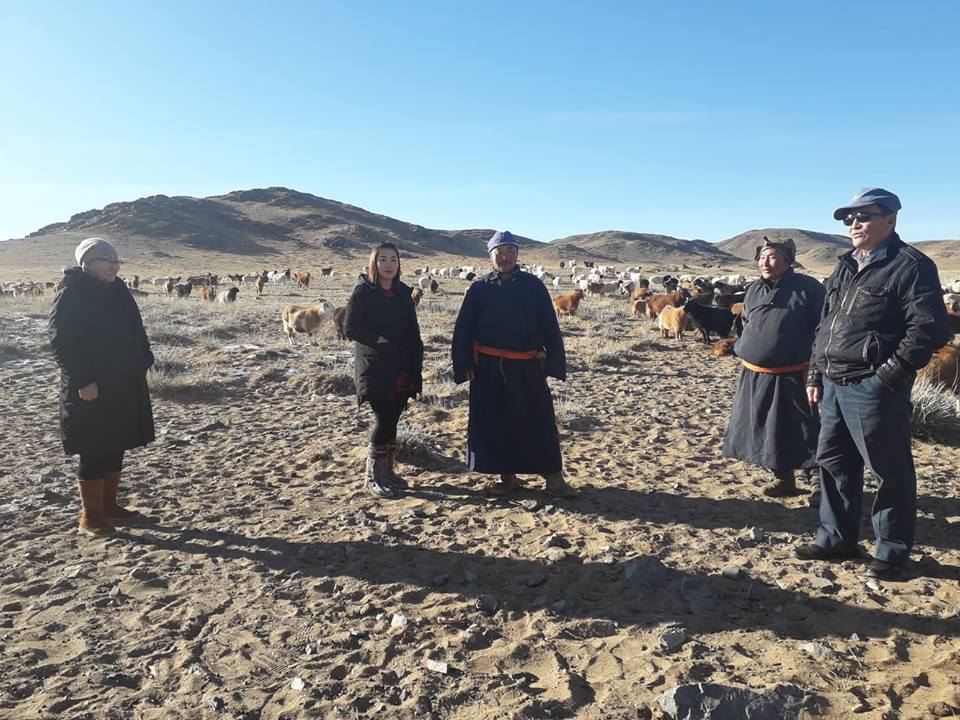 Тав.  Гэмт хэргээс урьдчилан сэргийлэх талаар Сумын ГХУССЗөвлөл нь  2018 онд 4 хүрээнд 27 асуудал төлөвлөн хэрэгжүүлж ажилласан байна.  Сумын ИТХ-ын Тэргүүлэгчдийн хуралд 2018 онд  гарсан гэмт хэргийн талаарх мэдээлэл,цаашид анхаарах асуудлаар танилцуулсан ба ИТХ-ын нээлттэй хаалганы өдөрт 2 удаа оролцож хэсгийн мөрдөгч Жаргал гэмт хэрэг зөрчлийн талаар мэдээлэл хийж, Зөрчлийн тухай хуулиар сургалт зохион байгууллаа.   	Гэмт хэргээс урьдчилан сэргийлэх салбар зөвлөлийн хурлыг 2 удаа зохион байгуулж, албан байгууллага, баг бүр гэмт хэргээс урьдчилан сэргийлэх ажлын төлөвлөгөө гарган ГХУССЗ-ийн даргаар батлуулан ажиллалаа.	Гэмт хэрэг зөрчлөөс урьдчилан сэргйилэх, түүнтэй тэмцэх, сахилга хариуцлагыг чангатгах ажлыг эрчимжүүлэх 3 сарын аяныг 2018 оны 09 дүгээр сарын 24-ний өдрөөс 12 дугаар сарын 16-ний өдөр хүртэл зохион байгуулж, аяны хүрээнд албан байгууллагууд дараах ажлуудыг зохион байгуулсан байна.   	Хүүхдийн цэцэрлэгээс “Цагдаа аав” сарын аяныг зохион байгуулж машины зогсоолын тэмдэг хийж байршуулснаар өглөө, орой хүүхэд авч өгөх явцад тээврийн хэрэгслүүдийг зориулалтын зогсоолд зогсоож замбараатай болгосон.	Сумын эрүүл мэндийн төвөөс архи, мансууруулах бодисын хэрэглээг бууруулах хүрээнд “Архи 10 нас, “Тамхи 5 насыг хорооно” сургалтыг ЕБС-ын 32 хүүхдэд, мөн иргэдэд Архи бидний сонголт биш, Тамхины хор уршиг сэдэвт гарын авлага материал бэлтгэн 29 иргэнд,”идээний дээж архи биш” гарын авлагыг 36 иргэнд хүргэсэн байна. 	Сумын соёлын төвөөс гэр бүлийн хүчирхийллийн талаар богино хэмжээний кино зохиомжийг үзүүлж,  гэмт хэрэг гэр бүлийн хүчирхийллээс хэрхэн сэргийлэх хэрэв өртсөн бол хэнд, хаана, ямар байгууллагад хандах талаар 30 сурагчид мэдээлэл хийлээ.	Зөрчлийн тухай хуулийг сурталчлах, жолоочийн заавал мэдэх заалтуудын гарын авлага бэлтгэн 20 жолоочид тарааж, хэсгийн цагдаатай хамтран 1 өдрийн эргүүлд гарч тээврийн хэрэгслийн бичиг баримт, дагалдах хэрэгслийг 7 тээврийн хэрэгслийг шалгаж зөрчилгүй байсан жолооч М.Амгаланжаргалыг гарын  бэлгээр шагнаж урамшуулсан.	Дунд сургуулиас 6-9-р ангийн сурагчдын дунд “Гар утасны сөрөг нөлөө бидний амьдралд” “Архи тамхи бидний сонголт биш”, “Бид нэгнийгээ нэр хоч өгч шоолдоггүй “сэдвүүдээр сургалт бэлтгэн хэлэлцүүлэг хийж ханын самбар гарган үзэсгэлэнд тавьж эцэг эхчүүдэд дэлгэн үзүүллээ. Үүний үр дүнд хүүхдүүд өөрсдийн санаа бодлыг найзууд дундаа чөлөөтэй илэрхийлэн ярилцлага өрнүүлэн баг болон ажиллаж сургалтын сэдвүүдээр ханын самбар хийж байрлууллаа.  	  ААН,албан байгууллагууд авто зогсоол,гэрэлтүүлэг, хаягжуулалтай болох ажлын хүрээнд Цэцэлэг, эрүүл мэндийн төв нь  гадна гэрэлтүүлэг хаягийг шинээр хийсэн.  Цэцэрлэг, сургууль нь   авто зогсоолтой болсон. ААН-үүд  бүгд гадна гэрэлтүүлэгтэй болж 2 ААН   гадна  хаягаа шинэчилсэн.Албан байгууллага аж ахуй нэгжүүдэд гадна талдаа машины зогсоол хийх үүрэг өгсөн хэдий ч төсөв санхүүгийн асуудлаас  энэ онд хараахан шийдвэрлээгүй байна.	Архидалтгүй аймаг Дундговь хөтөлбөрийн хүрээнд Монголын Эрэгтэйчүүдийн хөгжлийн нийгэмлэгийн ерөнхийлөгч Ж.Цогтсугар Архигүй амьдрал аюулгүй байдлын баталгаа лекц уншиж, хамтран ажиллах санамж бичиг байгуулан архидалтыг бууруулах чиглэлээр эрүүл амьдралын клубын үйл ажиллагааг сэргээх, архины хамаарал бүхий иргэдийг сургалтанд хамруулахаар төлөвлөөд байна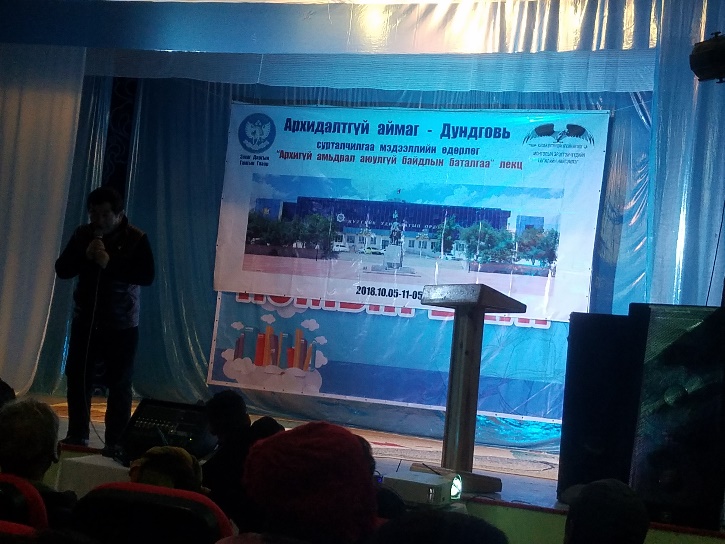 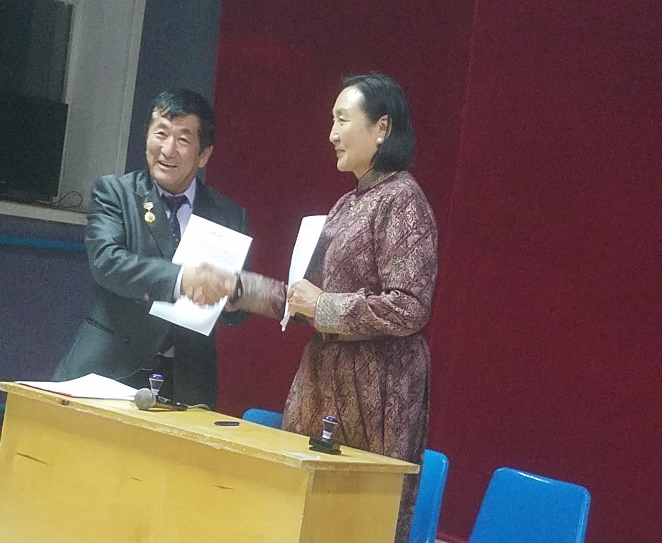 	Гэмт хэргээс урьдчилан сэргийлэх ажлыг сум бүрт нэгдсэн арга хэмжээний хүрээнд аж ахуйн нэгж байгууллагын харуул хамгаалалт, дохиолол, камержуулалт, аюулгүй ажиллагааны байдалд хяналт шалгалтыг явуулж 12 аж ахуйн нэгжид хугацаатай албан мэдэгдлийг хүргүүлээд байна2018-02-09-ны өдөр “Хөөрхөн зүрхнүүд ТББ-ын сургагч багш Б.Оюундарь, Хишигбаяр нарыг урьж “ Гэр бүлийн хүчирхийлэл гэж юу вэ?” түүнээс хэрхэн урьдчилан сэргийлэх вэ? Хүүхдийг эерэг аргаар хүмүүжүүлэх нь, Сумын хамтарсан багийг чадваржуулах нь сургалтыг сумын хамтарсан багийн 7  гишүүнд зохион байгуулсан. Сургалтанд нийт 32 иргэн, Сургууль, хүүхдийн цэцэрлэг, ЗДТГ, хүн эмнэлэгийн 43 төрийн албан хаагч хамрагдсан.8-9 дүгээр ангийн 36 сурагчид “Цахим гадуурхал цаашаа” охидод бэлгийн боловсрол сургалтуудыг тус бүр зохион байгуулсан.Зургаа. Хяналт шалгалтын талаар:Тухайн жилд явуулах хÿíàëò øàëãàëòûí ажлын графикийг оны эхэнд гарган хяналт шалгалтыг улирлаар төлөвлөн хурлын хороод хяналт шалгалтыг тодорхой удирдамжийн дагуу хийж шалгалтын дүнг Тэргүүлэгчдийн хурлаар хэлэлцэн үүрэг чиглэл, зөвлөмж гарган ажиллаж байна. Хурлын хороодын бүрэлдэхүүн хамтарсан шалгалтыг төсөвт албан байгууллагуудын үйл ажиллагаа, өмч хөрөнгийн хадгалалт, хамгаалалт, эзэмшил ашиглалтын байдалд хяналт явуулж, тайлангаа Тэргүүлэгчдийн хуралд тайлагнаж, Тэргүүлэгчдээс албан тоотоор албан байгууллагын дарга эрхлэгч нарт хугацаатай зөвлөмжийг хүргүүлж  ажиллалаа. Мөн ашиглалтын тусгай зөвшөөрөлтэй уул уурхайн компаний үйл ажиллагаатай танилцах ажлыг зохион байгууллаа. 	Сум хөгжүүлэх сангаас 2017,2018 онуудад зээл авсан зээлдэгчдийн төслийн хэрэгжилтийн байдалд хяналт шалгалт явуулсан  хяналтын зөвлөлийн тайланг Тэргүүлэгчдийн хурлаар  хэлэлцэж сумын Засаг даргад зөвлөмж хүргүүлж үүрэг чиглэл өгч ажилласнаар  хугацаа хэтэрсэн зээл 2 болж цөөрсөн, зээлүүд график хугацаанда төлөгдөж байна.     ГХУС ажлыг сум бүрт нэгдсэн арга хэмжээний үеэр аймгийн ГХУССЗ, сумын ГХУССЗ, хэсгийн цагдаа, хурлын ажлын албанаас хамтарсан шалгалтыг аж ахуйн нэгж байгууллагуудын үйл ажиллагаа, аюулгүй байдал, харуул хамгаалалтанд хяналт шалгалтыг явуулж, илэрсэн зөрчил дутагдлыг арилгуулах хугацаатай албан мэдэгдлийг 9 аж ахуйн нэгжид хүргүүлэн ажиллалаа.       ИТХ, Тэргүүлэгчдээс өгсөн үүрэг чиглэл, зөвлөмжийн хэрэгжилтийн байдалтай танилцаж, сумын Засаг даргын орлогч, хэсгийн төлөөлөгч, нийгмийн бодлогын ажилтан, ЖДҮХАжилтан, нийгмийн халамж, хөдөлмөр эрхлэлт хариуцсан ажилтны ажлын мэдээллийг сонсож ажиллалаа.   Аймгийн ИТХ-ын байгууллагаас орон нутагт шатрын спортыг хөгжүүлэхэд анхаарч ажиллаж байна. Монгол Улсад шинэ Үндсэн хууль батлагдсан өдрийг тэмдэглэн өнгөрүүлэх ажлын хүрээнд Улсын Их Хурлын даргын ивээл дор жил бүр  зохион байгуулагддаг шатар сонирхогчдын 2018 оны сумын аварга шалгаруулах тэмцээнийг  2018 оны 11 дүгээр сарын 11-ны өдөр эрэгтэй, эмэгтэй гэсэн ангиллалаар зохион байгуулж явууллаа. Эрэгтэй ангилалд 8 тамирчин, эмэгтэй ангилалд 6 тамирчин оролцож, эрэгтэй төрөлд Х.Нармандах  тэргүүн байранд, У.Саруултамир 2-р байранд, Т.Эрдэнэбат 3-р байранд, эмэгтэй төрөлд Б.Хоролмаа тэргүүн байранд шалгарч аймгийн аварга шалгаруулах тэмцээнд орох эрхийг авлаа. 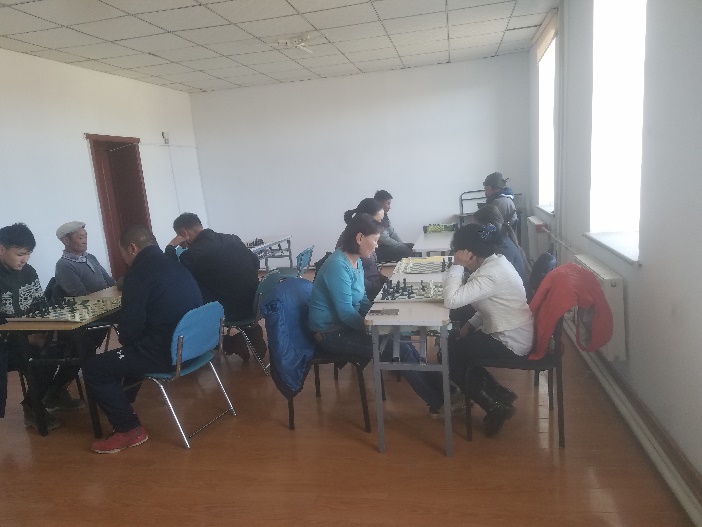 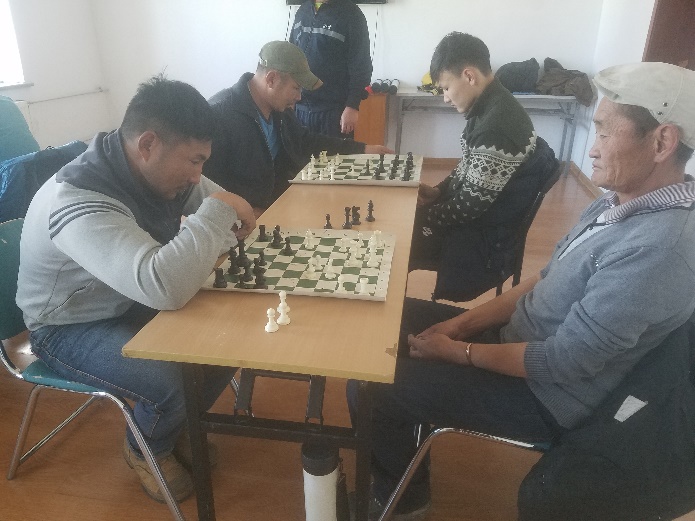 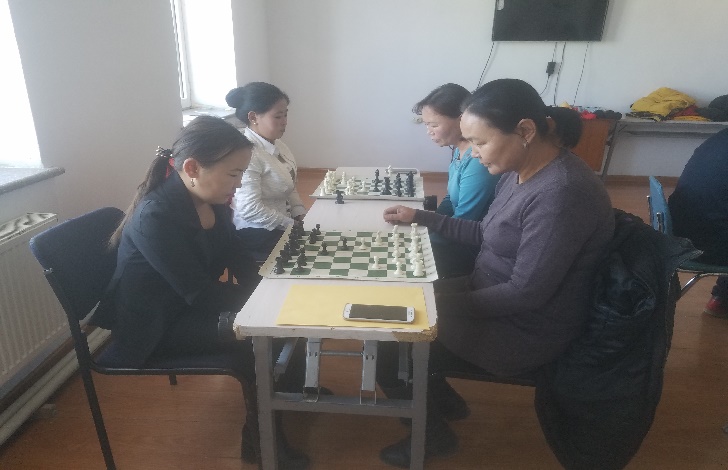 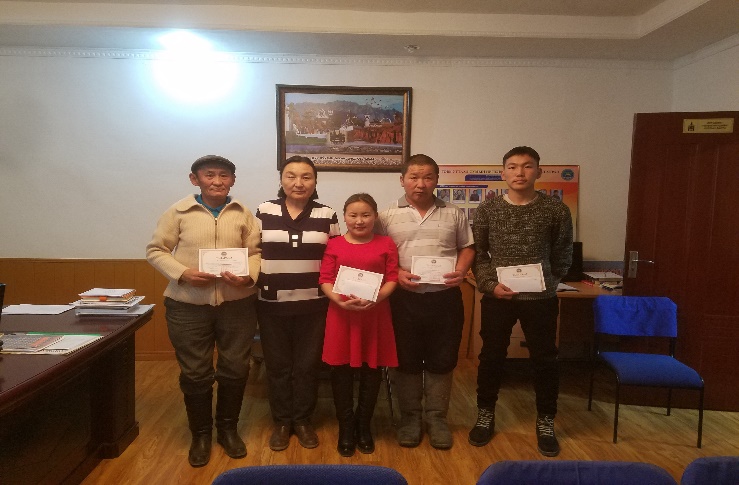      Тайлан бичсэн: ИТХ-ын нарийн бичгийн дарга                          Д. Жаргалмаа               Хянасан: ИТХ-ын дарга                           Б.Цэрэнмөнх